                                                                                         проектУКРАЇНАПОЧАЇВСЬКА  МІСЬКА  РАДАВИКОНАВЧИЙ КОМІТЕТР І Ш Е Н Н Явід        серпня  2016  року                                                                №  Про присвоєння адресного номераземельній ділянці, яка  належитьгр. Трофимлюк Л.І.        З метою впорядкування нумерації об’єктів нерухомості в м. Почаїв, створення умов володіння, користування та розпорядження цими об’єктами  їх власниками та користувачами, керуючись Законом України «Про місцеве самоврядування в Україні », Положенням про єдиний порядок присвоєння та реєстрації адрес об’єктам нерухомості міста Почаїв, затвердженого рішенням сесії Почаївської міської ради № 1351 від 27 листопада 2013 року та  розглянувши   заяву гр. Трофимлюк Любов Іванівни , виконком міської ради                                                       В и р і ш и в:Присвоїти адресний номер земельній ділянці ( кадастровий номер  6123410500:02:001:3552) площею 0,0286 га , цільове призначення якої  -  для будівництва та обслуговування житлового будинку, господарських    будівель   і   споруд (присадибна ділянка), яка належить на праві приватної власності  гр. Трофимлюк Любов Іванівні  - 40 «б»  по вул. Шевченка в   м. Почаїв.Кременецькому  РК  БТІ   внести  зміни       в   адресне   господарство    по   вул. Шевченка  в  м. Почаїв у відповідності до  п.1 даного рішення.Лівар Н.М.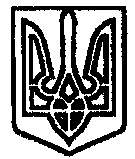 